Biotebalbiotinum 5mg, tabletkiBiotebal. Siła leku której zaufały miliony!*Biotebal to lek z wysoką dawką biotyny na rynku i z wygodnym dawkowaniem (1 tabletka dziennie). Wskazaniem do zastosowania Biotebalu jest niedobór biotyny - a to może być przyczyną nadmiernego wypadania włosów, zaburzeń ich wzrostu czy łamliwości paznokci. Biotyna to substancja aktywna, której działanie sprawdzone zostało w badaniu klinicznym. *W drugim półroczu 2018 roku 3,6 mln kobiet powyżej 20 roku życia zadeklarowało, że użyło kiedykolwiek marki Biotebal, dane za okres 07/2018-12/2018, Kantar Polska.BIOTEBAL. Skład: Tabletki. 1 tabletka zawiera 5 mg biotyny. Wskazania: Niedobór biotyny. Przeciwwskazania: Nadwrażliwość na substancję czynną lub na którąkolwiek substancję pomocniczą preparatu. Podmiot odpowiedzialny: Polfa Warszawa S.A. Dodatkowych informacji o leku udziela: Polpharma Biuro Handlowe Sp. z o.o., ul. Bobrowiecka 6, 00-728 Warszawa; tel.: +48 22 364 61 00; faks. +48 22 364 61 02. www.polpharma.pl. ChPL: 2019.03.15.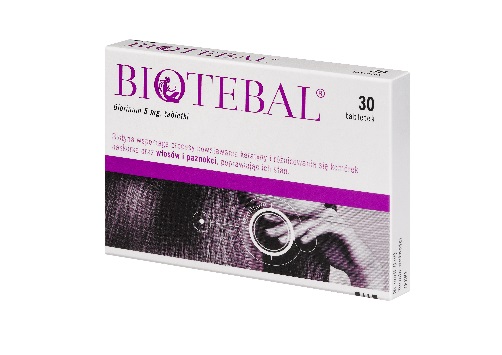 Przed użyciem zapoznaj się z ulotką, która zawiera wskazania, przeciwwskazania, dane dotyczące działań niepożądanych i dawkowanie oraz informacje dotyczące stosowania produktu leczniczego, bądź skonsultuj się z lekarzem lub farmaceutą, gdyż każdy lek niewłaściwie stosowany zagraża Twojemu życiu lub zdrowiu.